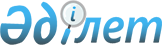 Жангелдин ауданы әкімдігінің 2011 жылғы 8 қыркүйектегі № 125 қаулысының күшін жою туралыҚостанай облысы Жангелдин ауданы әкімдігінің 2016 жылғы 3 ақпандағы № 18 қаулысы
      "Қазақстан Республикасындағы жергілікті мемлекеттік басқару және өзін-өзі басқару туралы" Қазақстан Республикасының 2001 жылғы 23 қаңтардағы Заңының 31-бабына және "Нормативтік құқықтық актілер туралы" Қазақстан Республикасының 1998 жылғы 24 наурыздағы Заңының 21-1-бабына сәйкес Жангелдин ауданының әкімдігі ҚАУЛЫ ЕТЕДІ:
      3) Жангелдин ауданы әкімдігінің 2011 жылғы 8 қыркүйектегі № 125 "Мүгедектер үшін жұмыс орындарына квоты белгілеу туралы" қаулысы (НҚА мемлекеттік тіркеу тізілімінде 2011 жылғы 23 қыркүйектегі № 9-9-136 болып тіркелген, 2011 жылғы 4 қазандағы "Біздің Торғай" аудандық газетінде жарияланған).
      2. Осы қаулы қол қойылған күнінен бастап қолданысқа енгізіледі.
					© 2012. Қазақстан Республикасы Әділет министрлігінің «Қазақстан Республикасының Заңнама және құқықтық ақпарат институты» ШЖҚ РМК
				
      Аудан әкімі

А. Кенжегарин
